БІЛОЦЕРКІВСЬКА МІСЬКА РАДА	КИЇВСЬКОЇ ОБЛАСТІ	Р І Ш Е Н Н Явід 17 лютого 2022 року                                                             		№ 2598-26-VIIIПро розгляд заяви про затвердження проекту землеустрою щодо відведення земельної ділянки та передачу земельної ділянки у власність громадянці  Пузик Тетяні ВолодимирівніРозглянувши подання постійної комісії з питань земельних відносин та земельного кадастру, планування території, будівництва, архітектури, охорони пам’яток, історичного середовища до міського голови від 14 січня 2022 року №04/02-17, протокол постійної комісії з питань  земельних відносин та земельного кадастру, планування території, будівництва, архітектури, охорони пам’яток, історичного середовища від 29 грудня 2021 року №42, заяву громадянки Пузик Тетяни Володимирівни від 15 грудня 2021 року №15.1-07/6245, рішення Терезинської селищної ради від 01.11.2016 року №15-95-VII «Про надання дозволу на розробку проекту землеустрою щодо відведення земельної ділянки у власність Пузик Т.В.» та проект землеустрою щодо відведення земельної ділянки,  відповідно до статей 12, 22, 33, 116, 118, 121, 122, 125, 126, ч.3 ст.134, 186, п.24 розділу Х Земельного кодексу України, ч. 5 ст. 16 Закону України «Про Державний земельний кадастр», ст. 50 Закону України «Про землеустрій», п.34 ч.1 ст. 26 Закону України «Про місцеве самоврядування в Україні», постанови Верховної Ради України від 17 липня 2020 року № 807-ІХ «Про утворення та ліквідацію районів» та розпорядження Кабінету Міністрів України від 12 червня 2020 року № 705-р «Про визначення адміністративних центрів та затвердження території територіальних громад Київської області», рішення Терезинської селищної ради від 11 вересня 2017 року №23-155 «Про затвердження Генерального плану селища Терезине, Білоцерківського району, Київської області», міська рада вирішила: 1.Відмовити в затвердженні проекту землеустрою щодо відведення земельної ділянки та в передачі земельної ділянки у власність громадянці  Пузик Тетяні Володимирівні з цільовим призначенням 01.03 Для ведення особистого селянського господарства за адресою: вулиця Паркова, селище Терезине, Білоцерківський район площею 0,1200 га за рахунок земель населеного пункту селища Терезине, кадастровий номер: 3220455500:02:005:0080 у зв’язку з невідповідністю місця розташування земельної ділянки згідно Генерального плану смт. Терезине, Білоцерківського району Київської області, затвердженого рішенням Терезинської селищної ради від 11 вересня 2017 року №23-155 «Про затвердження Генерального плану селища Терезине, Білоцерківського району, Київської області» згідно вимог ч. 7 ст. 118 Земельного кодексу України та відповідно до вимог ч.3 ст.24 Закону України «Про регулювання містобудівної діяльності», а саме: у разі відсутності плану зонування або детального плану території передача (надання) земельних ділянок із земель державної або комунальної власності у власність чи користування фізичним та юридичним особам для містобудівних потреб забороняється.2. Контроль за виконанням цього рішення покласти на постійну комісію з питань земельних відносин та земельного кадастру, планування території, будівництва, архітектури, охорони пам’яток, історичного середовища.Міський голова                                                                                                Геннадій ДИКИЙ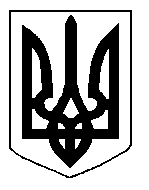 